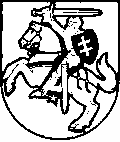 PASVALIO LOPŠELIO-DARŽELIO ,,ŽILVITIS“ ĮSAKYMASDĖL PASVALIO LOPŠELIO-DARŽELIO ,,ŽILVITIS“ VIEŠŲJŲ PIRKIMŲ PLANAVIMO, INICIAVIMO, ORGANIZAVIMO, ATLIKIMO IR ATSKAITOMYBĖS TVARKOS APRAŠO PATVIRTINIMO2018 m. balandžio 3 d. Nr. V-8 Pasvalys	Vadovaudamasi 2017 m. gegužės 2 d. Lietuvos Respublikos viešųjų pirkimų įstatymo Nr. I-1491 pakeitimo įstatymu Nr. XIII-327 ir kitais viešuosius pirkimus reglamentuojančiais teisės aktais:	1. Tvirtinu Pasvalio lopšelio-darželio ,,Žilvitis“ viešųjų pirkimų planavimo, inicijavimo, organizavimo, atlikimo ir atskaitomybės tvarkos aprašą su priedais (pridedama). 	2.Nurodau mažos vertės viešuosius pirkimus vykdyti vadovaujantis „Mažos vertės pirkimų tvarkos aprašu“, patvirtintu viešųjų pirkimų tarnybos direktoriaus 2017 m. birželio 28 d. įsakymu Nr. IS-97 „Dėl Mažos vertės pirkimų tvarkos aprašo patvirtinimo“, kitus pirkimus – vadovaujantis Lietuvos Respublikos Viešųjų pirkimų įstatymu.	3. Pripažįstu netekus galios Pasvalio lopšelio-darželio „Žilvitis“ direktoriaus 2015 m. kovo 16 d. įsakymą Nr. V-5 „Dėl Pasvalio lopšelio-darželio „Žilvitis“ supaprastintų viešųjų pirkimų taisyklių patvirtinimo“.Direktorius                                                                                                           Armandas AbazoriusPASVALIO LOPŠELIO-DARŽELIO,, ŽILVITIS“VIEŠŲJŲ PIRKIMŲ PLANAVIMO, INICIAVIMO, ORGANIZAVIMO, ATLIKIMO IR ATSKAITOMYBĖS TVARKOS APRAŠASPasvalys2018 TURINYSBENDROSIOS NUOSTATOSVIEŠŲJŲ PIRKIMŲ VIDAUS KONTROLĖS ORGANIZAVIMASVIEŠŲJŲ PIRKIMŲ PLANAVIMASVIEŠŲJŲ PIRKIMŲ INICIAVIMAS IR ORGANIZAVIMASPIRKIMO VYKDYMASPIRKIMO SUTARTIES SUDARYMASPIRKIMO SUTARTIES VYKDYMASATASKAITŲ APIE VIEŠUOSIUS PIRKIMUS, SKELBIMŲ APIE PIRKIMO SUTARČIŲ SUDARYMĄ TEIKIMAS, LAIMĖJUSIŲ DALYVIŲ PASIŪLYMŲ IR PIRKIMO SUTARČIŲ BEI JŲ PAKEITIMŲ VIEŠINIMASPRIEDAS 1 - NEŠALIŠKUMO DEKLARACIJA PRIEDAS 2 – KONFIDENCIALUMO PASIŽADĖJIMASPRIEDAS 3 – PREKIŲ, PASLAUGŲ IR DARBŲ SĄRAŠAS PRIEDAS 4 – METINIS PIRKIMŲ PLANASPRIEDAS 5 – SUTARČIŲ PILDYMO ŽURNALASPRIEDAS 6 – MAŽOS VERTĖS VIEŠŲJŲ PIRKIMŲ TVARKOS APRAŠO, PATVIRTINTO 2017 M. BIRŽELIO 28 D. VIEŠŲJŲ PIRKIMŲ TARYBOS DIREKTORIAUS ĮSAKYMU NR. IS-97 ,,DĖL MAŽOS VERTĖS PIRKIMŲ TVARKOS APRŠO PATVIRTINIMO“PRIEDAS 7 - PAŽYMAPATVIRTINTAPasvalio lopšelio-darželio ,,Žilvitis“ direktoriaus 2018 m. balandžio 3 d.įsakymu Nr. V-8PASVALIO LOPŠELIO-DARŽELIO ,,ŽILVITIS“ VIEŠŲJŲ PIRKIMŲ PLANAVIMO, INICIJAVIMO, ORGANIZAVIMO, ATLIKIMO IR ATSKAITOMYBĖSTVARKOS APRAŠASI. BENDROSIOS NUOSTATOSPasvalio lopšelio-darželio ,,Žilvitis“ (toliau – darželis) viešųjų pirkimų planavimo, inicijavimo, organizavimo, atlikimo ir atskaitomybės tvarkos aprašas (toliau – Tvarkos aprašas) nustato darželio viešųjų pirkimų sistemą ir darželio viešųjų pirkimų planavimo, inicijavimo, organizavimo, atlikimo ir atskaitomybės tvarką.Tvarkos aprašu siekiama užtikrinti viešųjų pirkimų pagrindinių principų laikymąsi darželyje ir sudaryti sąlygas taupiai, efektyviai ir rezultatyviai naudoti darželiui skirtus asignavimus ir kitas lėšas.Viešuosius pirkimus darželyje reglamentuoja Lietuvos Respublikos viešųjų pirkimų įstatymas, kiti su viešaisiais pirkimais susiję teisės aktai ir šis Tvarkos aprašas.Organizuojant ir kontroliuojant pirkimus darželyje laikomasi konfidencialumo ir nešališkumo reikalavimų.Taisyklėse vartojamos sąvokos:Pirkimų organizatorius – darželio vadovo paskirtas darbuotojas, organizuojantis ir atliekantis mažos vertės pirkimus, kai tokiems pirkimams atlikti nesudaroma Viešojo pirkimo komisija.Pirkimų planas – darželio parengtas ir patvirtintas einamaisiais biudžetiniais metais planuojamų vykdyti prekių, paslaugų ir darbų pirkimų sąrašas.Pirkimų suvestinė – darželio parengta informacija apie visus biudžetiniais metais planuojamus vykdyti pirkimus. Ši informacija kasmet iki kovo 15 dienos, o patikslinus pirkimų planą – ne vėliau kaip per 5 darbo dienas, skelbiama Centrinėje viešųjų pirkimų informacinėje sistemoje (toliau - CVP IS).Pirkimų žurnalas – darželio nustatytos formos dokumentas (popieriuje ar skaitmeninėje laikmenoje), skirtas registruoti darželio atliekamus pirkimus.Rinkos tyrimas – kokybinės ir kiekybinės informacijos apie realių bei potencialių prekių, paslaugų ir darbų pasiūlą rinkimas, analizė ir apibendrintų išvadų rengimas, skirtas sprendimams, susijusiems su pirkimais, priimti. Įsigyjamam pirkimo objektui nustatytų reikalavimų visumą atitinka bent trijų skirtingų gamintojų / tiekėjų siūlomos prekės, teikiamos paslaugos ar atliekami darbaiUž darželio administravimą Centrinėje viešųjų pirkimų informacinėje sistemoje atsakingas asmuo (toliau – CVP IS administratorius) – darželio vadovo paskirtas darbuotojas- pirkimų organizatorius (toliau pirkimų organizatorius), turintis teisę CVP IS tvarkyti duomenis apie darželį ir jos darbuotojus (pirkimų specialistus, ekspertus ir kt.);atsakingas už pirkimų organizavimo tvarkos nuo pirkimo planavimo iki pirkimo sutarties įvykdymo, vidaus dokumentų, susijusių su pirkimais parengimo, derinimo ir paskelbimo, taip pat kitų darželio dokumentų, privalomų skelbti Viešųjų pirkimų įstatyme nustatyta tvarka, paskelbimo priežiūrą;atsakingas už biudžetiniais metais numatomų pirkti darželio reikmėms reikalingų darbų, prekių ir paslaugų plano sudarymą ir jo paskelbimą;atsakingas už pirkimų vykdymą naudojantis centrinės perkančiosios organizacijos elektroniniu katalogu viešoji įstaiga Centrinė projektų valdymo agentūra, atliekanti centrinės perkančiosios organizacijos (toliau – CPO) funkcijas, suteikia prisijungimo duomenis prie elektroninio katalogo CPO.lt™ (toliau – CPO elektroninis katalogas).Kitos Taisyklėse vartojamos pagrindinės sąvokos yra apibrėžtos Viešųjų pirkimų įstatyme, kituose pirkimus reglamentuojančiuose teisės aktuose.VIEŠŲJŲ PIRKIMŲ VIDAUS KONTROLĖS ORGANIZAVIMASUž Viešųjų pirkimų įstatymo ir kitų viešuosius pirkimus reglamentuojančių teisės aktų laikymąsi atsako darželio vadovas ir viešuosiuose pirkimuose dalyvaujantys darželio darbuotojai. Už darželio atliekamus viešuosius pirkimus atsako darželio vadovas. Viešuosiuose pirkimuose dalyvaujantys darželio atsakingi darbuotojai ir kiti asmenys už savo veiklą atsako pagal Lietuvos respublikos teisės aktus.Kad būtų laikomasi viešuosius pirkimus reglamentuojančių teisės aktų ir darželis įsigytų reikalingų prekių, paslaugų ar darbų, racionaliai naudotų tam skirtas lėšas, pirkimų planavimo, organizavimo ir metodinės pagalbos, CVP IS administravimo, pirkimų vykdymo naudojantis CPO elektroniniu katalogu, nešališkumo deklaracijų ir konfidencialumo pasižadėjimo registro tvarkymo funkcijas atlieka darželio vadovo paskirtas darbuotojas – pirkimų organizatorius arba Viešojo pirkimo komisija (toliau – Komisija).Nešališkumo deklaracija (1 priedas) ir konfidencialumo pasižadėjimas (2 priedas) rengiami pagal šio Tvarkos aprašo pateiktas formas.Darželio pirkimų procese ir vidaus kontrolės sistemoje CVP IS pirkimų organizatorius:atsakingas už pirkimų planavimą;atsakingas už pirkimų organizavimą ir jo priežiūrą;atsakingas už pirkimų vykdymą naudojantis CPO elektroniniu katalogu;atsakingi už pirkimų dokumentų ir pirkimo sutarčių registrų tvarkymą.Viešųjų pirkimo dokumentai saugomi Lietuvos Respublikos dokumentų ir archyvų įstatymo nustatyta tvarka.VIEŠŲJŲ PIRKIMŲ PLANAVIMASPlanuojant darželio viešuosius pirkimus sudaromas biudžetiniais metais reikalingų pirkti prekių, paslaugų ir darbų sąrašas (3 priedas) (toliau - Prekių, paslaugų ir darbų sąrašas), o vadovaujantis juo planuojamų vykdyti einamaisiais biudžetiniais metais darželio viešųjų pirkimų planas (4 priedas) (toliau – Metinis pirkimų planas).Pirkimų planas rengiamas atsižvelgiant į darželio biudžetiniams metams pagal finansavimo programas sudarytus išlaidų planus.Pirkimų planas turi būti parengtas ir patvirtintas darželio vadovo. Taip pat kiekvienais metais darželio vadovo pirkimų organizatorius, ne vėliau kaip einamųjų metų iki kovo 15 dienos, o patikslinus einamųjų metų Pirkimų planą – nedelsiant po patikslinimo (ne vėliau kaip per 5 darbo dienas), CVP IS skelbia tais metais planuojamų atlikti viešųjų pirkimų suvestinę, kurioje nurodo pavadinimą, adresą, kontaktinius duomenis, pirkimo objekto pavadinimą  ir kodą, numatomą kiekį ar apimtį (jeigu įmanoma), numatomą pirkimo pradžią, pirkimo būdą, ketinamos sudaryti pirkimo sutarties trukmę. Viešųjų pirkimų suvestinė skelbiama Viešųjų pirkimų tarnybos nustatyta tvarka. Suvestinės turinys visuose paskelbtuose šaltiniuose turi būti tapatus. Tuo atveju, kai darželio internetinėje svetainėje, specialiai tam skirtoje skiltyje (toliau – pirkėjo profilis) paskelbta suvestinės informacija neatitinka informacijos, paskelbtos CVP IS, teisinga laikoma informacija, nurodyta CVP IS. (Mažos vertės pirkimus, CVP IS planuojamų viešųjų pirkimų suvestinėje, reikės skelbti tik nuo 2020-01-01).Pirkimai darželyje gali būti atliekami ir iki Pirkimų plano patvirtinimo, juos suderinus su vadovu.VIEŠŲJŲ PIRKIMŲ INICIJAVIMAS IR ORGANIZAVIMASDarželio vadovas gali pavesti pirkimą atlikti ne tik pirkimo organizatoriui bet ir komisijai (toliau – Komisija), neatsižvelgdamas į Tvarkos aprašo numatytas aplinkybes.Komisija viešuosius pirkimus atlieka tiesiogiai taikydama Viešųjų pirkimų įstatymo ir susijusių teisės aktų nuostatas bei vadovaudamasi Komisijos darbo reglamentu.Pirkimų organizatoriai (pirkimų organizatorius, Komisija) viešuosius pirkimus atlieka Mažos vertės viešųjų pirkimų tvarkos aprašo, patvirtinto 2017 m. birželio 28 d. Viešųjų pirkimų tarnybos direktoriaus įsakymu Nr. 1S-97 „Dėl mažos vertės pirkimų tvarkos aprašo patvirtinimo“ nustatyta tvarka (6 priedas).Mažos vertės viešuosius pirkimus vykdyti VPT patvirtintu Mažos vertės aprašu (lentele):neskelbiami pirkimai atliekami iki 10 000 Eurų be pridėtinės vertės mokesčio. Neskelbiamoje apklausoje žodžiu apklausti galima vieną, tris ar daugiau (tiekėjų skaičius nesvarbus);skelbiama apklausa (CVP IS) nuo 10 000 Eurų be pridėtinės vertės mokesčio, tuomet bus pildoma pažyma (7 priedas) (toliau – Pažyma);sutarties rašytinė forma pildoma nuo 3 000 Eurų be pridėtinės vertės mokesčio.V. PIRKIMO VYKDYMASDarželio vadovui priėmus sprendimą pavesti pirkimo procedūras atlikti Viešojo pirkimo komisijai:Viešojo pirkimo komisija:parenka pirkimo būdą;parengia pirkimo dokumentus.Pirkimo procedūrų vykdymo metu atsiradus aplinkybėms, kurių negalima buvo numatyti, Komisija gali inicijuoti pirkimo procedūrų nutraukimą.Darželio vadovui priėmus sprendimą pavesti pirkimo procedūras atlikti pirkimo organizatoriui:Pirkimo organizatorius:atlieka mažos vertės pirkimo procedūras;parenka pirkimo būdą;parengia pirkimo dokumentus;21.3. pildo mažos vertės pirkimo dokumentus (Sutarčių žurnalą 5 priedas);Tiekėjų pretenzijas nagrinėja Komisija ir jos darbe dalyvauja pirkimų organizatorius.PIRKIMO SUTARTIES SUDARYMASAtlikus pirkimo procedūras ir priėmus sprendimą sudaryti pirkimo sutartį, pirkimo organizatorius per 5 darbo dienas informuoja pirkime dalyvaujančius tiekėjus apie nustatytą laimėtoją ir ketinamą sudaryti pirkimo sutartį – pirkimo objektą, numatomą pirkimo sutarties kainą, laimėjusio dalyvio pavadinimą, jo pasirinkimo priežastis ir, jeigu žinoma, pirkimo sutarties įsipareigojimų dalį, kuriai laimėtojas ketina subrangovus, subtiekėjus ar subteikėjus nepažeisdamas konfidencialios informacijos reikalavimų, išvardytų Viešųjų pirkimų įstatymo 20 straipsnio nuostatose.Sutarties rašytinė forma pildoma nuo 3 000 Eurų be pridėtinės vertės mokesčio.Darželio pirkimo organizatorius laimėjusių dalyvių pasiūlymus (kai vykdomos derybos, galutinius pasiūlymus), sudarytas pirkimo sutartis, preliminariąsias sutartis bei vidaus sandorius viešina CVP IS ne vėliau kaip per 15 kalendorinių dienų nuo pirkimo sutarties, preliminariosios sutarties ar vidaus sandorio sudarymo, bet ne vėliau nei iki pirmojo mokėjimo pagal jį pradžios. Jeipirkimo vykdytojas keičia sudarytą pirkimo sutartį, preliminariąją sutartį ar vidaus sandorį, šie pakeitimai turi būti paskelbti CVP IS ne vėliau kaip per 15 kalendorinių dienų nuo atitinkamų pakeitimų atlikimo.PIRKIMO SUTARTIES VYKDYMASDarželio ir tiekėjo įsipareigojimų vykdymo, pristatymo (atlikimo, teikimo) terminų laikymosi koordinavimą (organizavimą), taip pat prekių, paslaugų ir darbų atitikties pirkimo sutartyse numatytiems kokybiniams ir kitiems reikalavimams stebėseną atlieka pirkimų organizatorius.Pirkimų organizatorius, pastebėjęs pirkimo sutarties vykdymo trūkumus ar esant kitoms svarbioms aplinkybėms gali kreiptis į darželio vadovą, siūlydamas taikyti kontrahentui pirkimo sutartyje numatytų prievolių įvykdymo užtikrinimo būdą(-us), taip pat inicijuoti pirkimo sutarties nutraukimą joje nustatytais pagrindais.Pirkimų organizatorius seka pirkimo sutarties pabaigos datą.Jeigu pirkimo sutartyje nenumatyta pasirinkimo galimybė dėl jos pratęsimo, o prekių tiekimas ar paslaugų teikimas yra būtinas darželio funkcijoms atlikti, pirkimų organizatorius privalo numatyti jų pirkimą ateinančiais biudžetiniais metais.Jeigu pirkimo sutartyje numatyta pasirinkimo galimybė dėl jos pratęsimo, pirkimų organizatorius, atsižvelgęs į pirkimo sutartyje numatytų įsipareigojimų laikymąsi ir atlikęs tyrimą pirkimo sutarties objekto rinkos kainai nustatyti, įvertina pirkimo sutarties pratęsimo tikslingumą.Nustatęs, kad darželiui nėra naudinga pratęsti galiojančią pirkimo sutartį, pirkimų organizatorius einamųjų biudžetinių metų pabaigoje naująjį pirkimą įtraukia į pirkimų sąrašą ateinantiems biudžetiniams metams.Nustačius, kad yra tikslinga pratęsti galiojančią pirkimo sutartį, pirkimų organizatorius parengia susitarimo dėl pirkimo sutarties pratęsimo projektą ir suderina jį su darželio vadovu.Du susitarimo dėl pirkimo sutarties pratęsimo egzemplioriai teikiami pasirašyti darželio vadovui.Darželio vadovas, priėmęs sprendimą pratęsti pirkimo sutartį, pasirašo susitarimą dėl pirkimo sutarties pratęsimo.Prekių, paslaugų ar darbų priėmimo − perdavimo aktą pasirašo pirkimo organizatorius, kuris privalo įsitikinti, kad pirkimo objektas, jo techniniai, funkciniai, kiekybiniai, kokybės reikalavimai atitinka pirkimo sutartyje nustatytas sąlygas, nepažeisti prievolių užtikrinimo terminai, kitos pirkimo sutartyje nustatytos sąlygos ir prievolės yra įvykdytos tinkamai.Jei pirkimo organizatorius nustato, kad pirkimo objektas ar jo techniniai, funkciniai, kiekybiniai, kokybės reikalavimai neatitinka pirkimo sutartyje nustatytų sąlygų, priėmimo − perdavimo akto nepasirašo ir raštu reikalauja iš tiekėjo tinkamo prievolių įvykdymo.Tiekėjui neįvykdžius pirkimo sutartyje nustatytų įsipareigojimų, pirkimų organizatorius teikia siūlymą darželio vadovui dėl pirkimo sutarties nutraukimo ar joje numatytų prievolių įvykdymo užtikrinimo būdų taikymo tiekėjui.ATASKAITŲ APIE VIEŠUOSIUS PIRKIMUS, SKELBIMŲ APIE PIRKIMO SUTARČIŲ SUDARYMĄ TEIKIMAS, LAIMĖJUSIŲ DALYVIŲ PASIŪLYMŲ IR PIRKIMOSUTARČIŲ BEI JŲ PAKEITIMŲ VIEŠINIMASDarželis CVP IS priemonėmis Viešųjų pirkimų tarnybai jos nustatyta tvarka pateikia visų per kalendorinius metus sudarytų toliau išvardytų pirkimo sutarčių ataskaitą:pirkimo sutarčių, kurios buvo sudarytos žodžiu arba sudarytos po pirkimo, kuriame pasiūlymas pateiktas žodžiu.Ataskaita pateikiama per 30 dienų, pasibaigus ataskaitiniams kalendoriniams metams.Darželio vadovo įgaliotas asmuo (pirkimų organizatorius) Centrinėje viešųjų pirkimų informacinėje sistemoje skelbia Viešųjų pirkimų tarnybos direktoriaus 2017 m. birželio 19 d.įsakymu Nr. 1S-91 „Dėl Informacijos viešinimo Centrinėje viešųjų pirkimų informacinėje sistemoje tvarkos aprašo patvirtinimo“ patvirtintame Informacijos viešinimo Centrinėje viešųjų pirkimų informacinėje sistemoje tvarkos apraše nurodytą informaciją, minėtame apraše nustatyta tvarka ir terminais.Pasvalio lopšelio-darželio ,,Žilvitis“,,Viešųjų pirkimų planavimo, iniciavimo, organizavimo, atlikimo ir atskaitomybės tvarkos aprašas“priedas(perkančiosios organizacijos arba perkančiojo subjekto pavadinimas)(asmens vardas ir pavardė)NEŠALIŠKUMO DEKLARACIJA20 	m. 	d. Nr.  	(vietovės pavadinimas)Būdamas 	, pasižadu:(viešajame pirkime ar pirkime atliekamų pareigų pavadinimas)Objektyviai, dalykiškai, be išankstinio nusistatymo, vadovaudamasis visų tiekėjų lygiateisiškumo, nediskriminavimo, proporcingumo, abipusio pripažinimo ir skaidrumo principais, atlikti man pavestas pareigas (užduotis).Nedelsdamas raštu pranešti perkančiosios organizacijos arba perkančiojo subjekto (toliau kartu – pirkimo vykdytojas) vadovui ar jo įgaliotajam atstovui apie galimą viešųjų ir privačių interesų konfliktą, paaiškėjus bent vienai iš šių aplinkybių:pirkimo procedūrose kaip tiekėjas dalyvauja asmuo, susijęs su manimi santuokos, artimos giminystės ar svainystės ryšiais, arba juridinis asmuo, kuriam vadovauja toks asmuo;aš arba asmuo, susijęs su manimi santuokos, artimos giminystės ar svainystės ryšiais:esu (yra) pirkimo procedūrose dalyvaujančio juridinio asmens valdymo organų narys;turiu(-i) pirkimo procedūrose dalyvaujančio juridinio asmens įstatinio kapitalo dalį arba turtinį įnašą jame;gaunu(-a) iš pirkimo procedūrose dalyvaujančio juridinio asmens bet kokios rūšies pajamų;2.3. dėl bet kokių kitų aplinkybių negaliu laikytis 1 punkte nustatytų principų.Man išaiškinta, kad:asmenys, susiję su manimi santuokos, artimos giminystės ar svainystės ryšiais, yra: sutuoktinis, seneliai, tėvai (įtėviai), vaikai (įvaikiai), jų sutuoktiniai, vaikaičiai, broliai, seserys ir jų vaikai, taip pat sutuoktinio tėvai, broliai, seserys ir jų vaikai;pirkimo vykdytojui gavus pagrįstos informacijos apie tai, kad galiu būti patekęs į intereso konflikto situaciją ir nenusišalinau nuo su atitinkamu pirkimu susijusių sprendimų priėmimo, pirkimo vykdytojo vadovas ar jo įgaliotasis atstovas sustabdo mano dalyvavimą su atitinkamu pirkimu susijusių sprendimų priėmimo procese ar jo stebėjime ir atlieka mano su pirkimu susijusios veiklos patikrinimą. Pirkimo vykdytojas, nustatęs, kad patekau į interesų konflikto situaciją, pašalina mane iš su atitinkamu pirkimu susijusių sprendimų priėmimo proceso ar jo stebėjimo. Jei nustatoma, kad į interesų konflikto situaciją patekau atlikdamas stebėtojo funkcijas, pirkimo vykdytojas apie mano atžvilgiu priimtą sprendimą informuoja instituciją ar įstaigą, įgaliojusią mane stebėtojo teisėmis dalyvauti viešojo  pirkimo komisijos posėdžiuose;turiu užpildyti privačių interesų deklaraciją, kaip tai numato Lietuvos Respublikos viešųjų ir privačių interesų derinimo valstybinėje tarnyboje įstatymas.** Šis reikalavimas taikomas viešojo pirkimo komisijos nariams, asmenims, perkančiosios organizacijos vadovo paskirtiems atlikti supaprastintus viešuosius pirkimus, ir viešųjų pirkimų procedūrose dalyvaujantiems ekspertams nuo 2018 m. sausio 1 d.(pareigos)	(parašas) (vardas ir pavardė)Pasvalio lopšelio-darželio ,,Žilvitis“,,Viešųjų pirkimų planavimo, iniciavimo, organizavimo, atlikimo ir atskaitomybės tvarkos aprašas“priedas(perkančiosios organizacijos arba perkančiojo subjekto pavadinimas)(asmens vardas ir pavardė)KONFIDENCIALUMO PASIŽADĖJIMAS20 	m. 	d. Nr.  	(vietovės pavadinimasBūdamas                                                                                                           pasižadu:saugoti ir tik įstatymų ir kitų teisės aktų nustatytais tikslais ir tvarka naudoti konfidencialią informaciją, kurį man taps žinoma, vykdant Pasvalio lopšelio-darželio ,,Žilvitis“, viešuosius pirkimus:man patikėtus dokumentus, kuriuose yra konfidenciali informacija, saugoti tokiu būdu, kad tretieji asmenys neturėtų galimybės su jais susipažinti ar pasinaudoti.Man išaiškinta, kad konfidencialią informaciją sudaro:pirkimo procedūrose dalyvavusių tiekėjų (rangovų) kvalifikaciniai duomenys;kiekvieno pasiūlymo turinys;pasiūlymų vertinimo ir palyginimo aprašymas ir Viešojo pirkimo išvada dėl laimėjusio pasiūlymo, pasiūlymą pateikusio tiekėjo (rangovo) pavadinimas ir motyvai, dėl kurių šis pasiūlymas buvo pasirinktas;kita informacija, susijusi su tiekėjų (rangovų) pasiūlymu nagrinėjimu, aiškinimu, vertinimu ir palyginimu;pirkimo būdas, - jo taikymo pagrindas;jei buvo atmesti pasiūlymai, - atmetimo priežastys;kita informacija, susijusi su atliktomis pirkimo procedūromis, jeigu jos atskleidimas prieštarauja įstatymams, daro nuostolius teisėtiems šalių komerciniams interesams arba trukdo užtikrinti sąžiningą konkurenciją.Apie pirkimo procedūrose dalyvaujančius tiekėjus (rangovus), pasiūlyme nurodytą kainą, mokėjimo ir prekių tiekimo, paslaugų teikimo ir darbų atlikimo terminus po vokų su pasiūlymais atplėšimo procedūros pranešama visiems pirkimo procedūrose dalyvaujantiems tiekėjams (rangovams).Esu perspėtas, kad pažeidęs šį pasižadėjimą, turėsiu atlyginti perkančiajai organizacijai ir tiekėjams (rangovams) padarytus nuostolius.(Pareigų pavadinimas)	(Parašas)	(Vardas, pavardė)Pasvalio lopšelio-darželio ,,Žilvitis“,,Viešųjų pirkimų planavimo, iniciavimo, organizavimo, atlikimo ir atskaitomybės tvarkos aprašas“	3 priedasPASVALIO LOPŠELIS-DARŽELIS ,,ŽILVITIS“(perkančiosios organizacijos pavadinimas)20 	m. 	d. Nr.  	Biudžetiniais metais reikalingų pirkti Prekių, paslaugų ir darbų sąrašasPasvalio lopšelio-darželio ,,Žilvitis“ ,,Viešųjų pirkimų planavimo, iniciavimo, organizavimo, atlikimo iratskaitomybės tvarkos aprašas“ 4 priedasPASVALIO LOPŠELIS-DARŽELIS ,,ŽILVITIS“(perkančiosios organizacijos pavadinimas)20 	M. BIUDŽETINIAIS METAIS NUMATOMŲ PIRKTI REIKMĖMS REIKALINGŲ DARBŲ, PREKIŲ IR PASLAUGŲ PLANAS20 	m. 	d. Nr. 	 Pasvalys(vietovės pavadinimas)Pasvalio lopšelio-darželio ,,Žilvitis“ ,,Viešųjų pirkimų planavimo, iniciavimo, organizavimo, atlikimo iratskaitomybės tvarkos aprašas“ 5 priedasPASVALIO LOPŠELIS-DARŽELIS ,,ŽILVITIS“(perkančiosios organizacijos pavadinimas)20 	m. 	d. Nr. 	 Pasvalys(vietovės pavadinimas)20 	BIUDŽETINIAIS METAIS ATLIKTŲ PIRKIMŲ SUTARČIŲ REGISTRACIJOS ŽURNALAS14Pasvalio lopšelio-darželio ,,Žilvitis“,,Viešųjų pirkimų planavimo, iniciavimo, organizavimo, atlikimo ir atskaitomybės tvarkos aprašas“6 priedasPASVALIO LOPŠELIS-DARŽELIS ,,ŽILVITIS“(perkančiosios organizacijos pavadinimas)2017 M. BIRŽELIO 28 D. VIEŠŲJŲ PIRKIMŲ TARYBOS DIREKTORIAUS ĮSAKYMU NR. IS-97 ,,DĖL MAŽOS VERTĖS PIRKIMŲ TVARKOS APRAŠAS“BENDROSIOS NUOSTATOSMažos vertės pirkimų tvarkos aprašas (toliau – Aprašas) parengtas vadovaujantis Lietuvos Respublikos viešųjų pirkimų įstatymu (toliau – Viešųjų pirkimų įstatymas).Aprašas nustato prekių, paslaugų ir darbų mažos vertės pirkimų (toliau – pirkimai) būdus ir jų procedūrų atlikimo tvarką.Atlikdamos mažos vertės pirkimus, perkančiosios organizacijos vadovaujasi šiuo Aprašu, taip pat Viešųjų pirkimų įstatymu, Lietuvos Respublikos civiliniu kodeksu ir kitais teisės aktais. Atliekant mažos vertės pirkimus, privalomai taikomos Viešųjų pirkimų įstatymo I skyriaus, 31, 34 straipsnių, 58 straipsnio 1 dalies, 82 straipsnio, 86 straipsnio 5, 6, 7 ir 9 dalių, 91 straipsnio, VI ir VII skyrių ir kitų šiame Apraše nurodytų Viešųjų pirkimų įstatymo straipsnių ar jų dalių nuostatos.Apraše vartojamos sąvokos:mažos vertės pirkimas – tai:supaprastintas pirkimas, kai prekių ar paslaugų pirkimo numatoma vertė yra mažesnė kaip 58 000 Eur (penkiasdešimt aštuoni tūkstančiai eurų) (be pridėtinės vertės mokesčio (toliau – PVM)), o darbų pirkimo numatoma vertė mažesnė kaip 145 000 Eur (šimtas keturiasdešimt penki tūkstančiai eurų) (be PVM);supaprastintas pirkimas, atliekamas toms atskiroms pirkimo dalims, kurių bendra vertė yra mažesnė kaip 58 000 Eur (penkiasdešimt aštuoni tūkstančiai eurų) (be PVM) to paties tipo prekių ar paslaugų sutarčių vertės, o perkant darbus – mažesnė kaip 145 000 Eur (šimtas keturiasdešimt penki tūkstančiai eurų) (be PVM). Jeigu numatoma pirkimo vertė yra lygi tarptautinio pirkimo vertės ribai arba ją viršija, perkančioji organizacija užtikrina, kad bendra dalių vertė, atliekant mažos vertės ir kitų supaprastintų pirkimų procedūras, būtų ne didesnė kaip 20 procentų bendros visų pirkimo dalių vertės;neskelbiama apklausa – pirkimo būdas, kai perkančioji organizacija kreipiasi į tiekėjus, kviesdama pateikti pasiūlymus;pirkimų organizatorius – perkančiosios organizacijos vadovo ar jo įgaliotojo asmens paskirtas darbuotojas, kuris perkančiosios organizacijos nustatyta tvarka organizuoja ir atlieka mažos vertės pirkimus, kai tokiems pirkimams atlikti nesudaroma viešojo pirkimo komisija. Skiriant pirkimų organizatorių, turi būti atsižvelgiama į jo ekonomines, technines, teisines žinias ir Viešųjų pirkimų įstatymo bei kitų pirkimus reglamentuojančių teisės aktų išmanymą. Pirkimų organizatoriai gali būti tik nepriekaištingos reputacijos asmenys;skelbiama apklausa – pirkimo būdas, kai perkančioji organizacija apie atliekamą pirkimą paskelbia Centrinės viešųjų pirkimų informacinės sistemos (toliau – CVP IS) priemonėmis (užpildo skelbimą apie pirkimą, vadovaudamasi Viešųjų pirkimų tarnybos nustatyta tvarka);viešojo pirkimo komisija (toliau – Komisija) – perkančiosios organizacijos arba jos įgaliotosios organizacijos vadovo įsakymu (potvarkiu), vadovaujantis Viešųjų pirkimų įstatymo 19 straipsniu, sudaryta Komisija, kuri šio Aprašo nustatyta tvarka organizuoja ir atlieka pirkimus.Kitos Apraše vartojamos sąvokos apibrėžtos Viešųjų pirkimų įstatymo 2 straipsnyje.Jei perkančioji organizacija nusprendžia vykdyti pirkimą kuriuo nors iš pirkimo būdų ar priemonių, numatytų Viešųjų pirkimų įstatyme, pirkimas vykdomas vadovaujantis atitinkamą pirkimo būdą ar priemonę reglamentuojančiomis Viešųjų pirkimų įstatymo nuostatomis.Pirkimai atliekami laikantis lygiateisiškumo, nediskriminavimo, abipusio pripažinimo, proporcingumo, skaidrumo principų. Perkančioji organizacija, vykdydama pirkimą, siekia racionaliai naudoti tam skirtas lėšas, bei užtikrina, kad būtų laikomasi aplinkos apsaugos, socialinės ir darbo teisės įpareigojimų vykdant pirkimo sutartis.Planuojant pirkimus ir jiems rengiantis, negali būti siekiama išvengti Apraše nustatytos tvarkos taikymo ar dirbtinai sumažinti konkurenciją. Laikoma, kad konkurencija yra dirbtinai sumažinta, kai pirkimu tam tikriems tiekėjams nepagrįstai sudaromos palankesnės ar nepalankesnės sąlygos.Pirkimo procedūros prasideda, kai Viešųjų pirkimų tarnyba paskelbia skelbimą apie pirkimą CVP IS, o kai pirkimas atliekamas neskelbiamos apklausos būdu – perkančioji organizacija kreipiasi į tiekėją (tiekėjus) prašydama pateikti pasiūlymą (pasiūlymus).Pirkimo (ar atskiros pirkimo dalies) procedūros baigiasi, kai:sudaroma pirkimo sutartis ir pateikiamas sutarties įvykdymo užtikrinimas, jei jo buvo prašoma, arba sudaroma preliminarioji sutartis;atmetami visi pasiūlymai;nutraukiamos pirkimo procedūros;per nustatytą terminą nepateikiamas nei vienas pasiūlymas;baigiasi pasiūlymų galiojimo laikas ir pirkimo sutartis ar preliminarioji sutartis nesudaroma dėl priežasčių, kurios priklauso nuo tiekėjų;visi tiekėjai atšaukia savo pasiūlymus ar atsisako sudaryti pirkimo sutartį.Perkančioji organizacija turi teisę savo iniciatyva nutraukti pradėtas pirkimo procedūras. Tai gali būti atliekama bet kuriuo metu iki pirkimo sutarties (preliminariosios sutarties) sudarymo, jeigu atsirado aplinkybių, kurių nebuvo galima numatyti. Pirkimo procedūras nutraukti privaloma, jeigu buvo pažeisti Viešųjų pirkimų įstatymo 17 straipsnio 1 dalyje nustatyti principai ir atitinkamos padėties negalima ištaisyti.Perkančioji organizacija privalo įsigyti prekių, paslaugų ir darbų iš centrinės perkančiosios organizacijos arba per ją, jeigu Lietuvos Respublikoje veikiančios centrinės perkančiosios organizacijos siūlomos prekės ar paslaugos, per sukurtą dinaminę pirkimų sistemą ar sudarytą preliminariąją sutartį galimos įsigyti prekės, paslaugos ar darbai atitinka perkančiosios organizacijos poreikius ir perkančioji organizacija negali prekių, paslaugų ar darbų įsigyti efektyvesniu būdu racionaliai naudodama tam skirtas lėšas. Perkančiosios organizacijos privalo motyvuoti savo sprendimą neatlikti pirkimo naudojantis centrinės perkančiosios organizacijos paslaugomis ir saugoti tai patvirtinantį dokumentą kartu su kitais pirkimo dokumentais Viešųjų pirkimų įstatymo 97 straipsnyje nustatyta tvarka. Šiame punkte numatytos pareigos įsigyti prekių, paslaugų ir darbų iš centrinės perkančiosios organizacijos arba per ją gali būti nesilaikoma, kai atliekant neskelbiamą apklausą numatoma pirkimo sutarties vertė yra mažesnė kaip 10 000 Eur (dešimt tūkstančių eurų) (be PVM).Tais atvejais, kai neatliekamas centralizuotas pirkimas, kaip numatyta šio Aprašo 11 punkte, norėdama įsigyti prekių, paslaugų ar darbų, perkančioji organizacija gali:atlikti pirkimą savarankiškai;vadovaujantis Viešųjų pirkimų įstatymo 83 straipsnio nuostatomis, įgalioti kitą perkančiąją organizaciją atlikti pirkimo procedūras;įsigyti prekes, paslaugas ir darbus iš užsienio valstybės centrinės perkančiosios organizacijos ar naudojantis užsienio valstybės centrinės perkančiosios organizacijos atlikta pirkimo procedūra, valdoma dinamine pirkimo sistema ar sudaryta preliminariąja sutartimi, vadovaujantis Viešųjų pirkimų įstatymo 82 straipsnio 1 dalies nuostatomis;atlikti bendrus pirkimus kartu su kitomis Lietuvos Respublikos ar kitų valstybių narių perkančiosiomis organizacijomis, vadovaujantis Viešųjų pirkimų įstatymo 84 ir 85 straipsnių nuostatomis;naudotis pagalbinės viešųjų pirkimų veiklos paslaugų teikėjų paslaugomis, vadovaujantis Viešųjų pirkimų įstatymo 2 straipsnio 22 ir 23 dalių nuostatomis.Siekdama pasirengti pirkimui ir pranešti tiekėjams apie pirkimo planus bei reikalavimus, perkančioji organizacija gali prašyti suteikti ir gauti rinkos, taip pat nepriklausomų ekspertų, institucijų arba rinkos dalyvių konsultacijas, taip pat gali iš anksto Centrinėje viešųjų pirkimų informacinėje sistemoje (toliau – CVP IS) pagal Viešųjų pirkimų tarnybos nustatytą tvarką[i] paskelbti pirkimų techninių specifikacijų projektus, vadovaudamasi Viešųjų pirkimų įstatymo 27 straipsnio nuostatomis.Pirkimo procedūrą atlieka pirkimų organizatorius ar Komisija. Tuo pačiu metu atliekamoms kelioms pirkimo procedūroms gali būti paskirti keli pirkimų organizatoriai arba sudaromos kelios Komisijos. Atvejus, kada pirkimo procedūrą atlieka pirkimų organizatorius, o kada – Komisija, perkančioji organizacija nustato vidaus dokumentuose. Komisija dirba pagal ją sudariusios perkančiosios organizacijos patvirtintą darbo reglamentą. Pirkimų organizatorius ir Komisija yra atskaitingi perkančiajai organizacijai ir vykdo tik rašytines jos užduotis bei įpareigojimus.Pirkimų organizavimo tvarką perkančioji organizacija nustato vidaus dokumentuose.Perkančioji organizacija, siekdama užkirsti kelią pirkimuose kylantiems interesų konfliktams, kaip jie apibrėžiami Viešųjų pirkimų įstatymo 21 straipsnio 1 dalyje, reikalauja, kad perkančiosios organizacijos ar pagalbinės pirkimų veiklos paslaugų teikėjo darbuotojai, Komisijos nariai ar ekspertai, stebėtojai, dalyvaujantys pirkimo procedūroje ar galintys daryti įtaką jos rezultatams, pirkimo procedūrose dalyvautų ar su pirkimu susijusius sprendimus priimtų, tik prieš tai pasirašę konfidencialumo pasižadėjimą ir nešališkumo deklaraciją[ii]. Analogiški reikalavimai taikomi ir pirkimų organizatoriui. Konfidencialumo pasižadėjimą ir nešališkumo deklaraciją asmuo pasirašo, kai yra paskiriamas atlikti jam numatytas pareigas.Kiekviena atliekama pirkimo procedūra patvirtinama toliau nurodomais dokumentais:jei pirkimas vykdomas žodžiu, pirkimą patvirtinantys dokumentai yra sutartis ir CVP IS paskelbta informacija apie ją, o jei sutartis sudaryta žodžiu – sąskaita faktūra arba kiti buhalterinės apskaitos dokumentai;jei pirkimas vykdomas raštu, pirkimą patvirtinantys dokumentai yra susirašinėjimo informacija, įskaitant skelbimą apie pirkimą (jei pirkimas buvo skelbiamas) ir kitus pirkimo dokumentus, protokolai (fiksuojantys Komisijos sprendimus ar surašomi derybų ar susitikimų su tiekėjais atveju), taip pat sudaryta sutartis ir CVP IS paskelbta informacija apie ją, o jei sutartis sudaryta žodžiu – sąskaita faktūra arba kiti buhalterinės apskaitos dokumentai.Kokie dokumentai pildomi pirkimo procedūrų metu (neįskaitant nurodytų šio Aprašo 17 punkte), perkančioji organizacija nustato vidaus dokumentuose. Tais atvejais, kai pirkimą atlieka vienas asmuo ir jį patvirtinantys dokumentai yra saugomi to asmens elektroniniame pašte ar CVP IS naudotojo paskyroje, perkančioji organizacija užtikrina tokių dokumentų prieinamumą, iškilus tokiam poreikiui.Planavimo ir pasirengimo pirkimams dokumentai, pirkimo dokumentai, pasiūlymai bei jų nagrinėjimo ir vertinimo dokumentai, Komisijos sprendimų priėmimo, derybų ar kiti protokolai, susirašinėjimo su tiekėjais dokumentai, kiti su pirkimu susiję dokumentai saugomi ne trumpiau kaip 4 metus nuo pirkimo pabaigos. Preliminariosios sutartys, pirkimo sutartys, jų pakeitimai ir su jų vykdymu susiję dokumentai – ne trumpiau kaip 4 metus nuo pirkimo sutarties įvykdymo. Visi nurodyti dokumentai saugomi Lietuvos Respublikos dokumentų ir archyvų įstatymo nustatyta tvarka.Perkančioji organizacija CVP IS priemonėmis Viešųjų pirkimų tarnybai jos nustatyta tvarka[iii] pateikia per kalendorinius metus sudarytų pirkimo sutarčių, atlikus mažos vertės pirkimą, ataskaitą. Ataskaita pateikiama per 30 dienų, pasibaigus ataskaitiniams kalendoriniams metams.PIRKIMO VYKDYMASPirkimo procedūros vykdomos toliau nurodyta seka:BAIGIAMOSIOS NUOSTATOSGinčų nagrinėjimas, žalos atlyginimas, pirkimo sutarties pripažinimas negaliojančia, alternatyvios sankcijos reglamentuojamos Viešųjų pirkimų įstatymo VII skyriaus nuostatomis.[i] Informacijos viešinimo Centrinėje viešųjų pirkimų informacinėje sistemoje tvarkos aprašas, patvirtintas Viešųjųpirkimų tarnybos direktoriaus 2017 m. birželio 19 d. įsakymu Nr. 1S-91 „Dėl Informacijos viešinimo Centrinėje viešųjų pirkimų informacinėje sistemoje tvarkos aprašo patvirtinimo“.[ii] Nešališkumo deklaracijos tipinė forma, patvirtinta Viešųjų pirkimų tarnybos direktoriaus 2017 m. birželio 23 d. įsakymu Nr. 1S-93 „Dėl nešališkumo deklaracijos tipinės formos patvirtinimo“.[iii] Viešųjų pirkimų ir pirkimų ataskaitų rengimo ir teikimo tvarkos aprašas, patvirtintas Viešųjų pirkimų tarnybos direktoriaus 2017 m. birželio 6 d. įsakymu Nr. 1S-80 „Dėl Viešųjų pirkimų ir pirkimų ataskaitų rengimo ir teikimo tvarkos aprašo, viešųjų pirkimų ir pirkimų ataskaitų formų patvirtinimo“.[iv] Skelbimų teikimo Viešųjų pirkimų tarnybai tvarkos ir reikalavimų skelbiamai supaprastintų pirkimų informacijaiaprašas, patvirtintas Viešųjų pirkimų tarnybos direktoriaus 2017 m. birželio 21 d. įsakymu Nr. 1S-92 „Dėl Skelbimų teikimo Viešųjų pirkimų tarnybai tvarkos ir reikalavimų skelbiamai supaprastintų pirkimų informacijai aprašo ir supaprastintų pirkimų skelbimų tipinių formų patvirtinimo“.[v] Jei tiekėjas nėra užsiregistravęs CVP IS, kvietimas į pirkimą gali būti išsiunčiamas tik po to, kai Viešųjų pirkimų tarnyba patvirtina tiekėjo registraciją.[vi] Naudojimosi Centrine viešųjų pirkimų informacine sistema taisyklės, patvirtintos Viešųjų pirkimų direktoriaus 2016m. gegužės 2 d. įsakymu Nr. 1S-58 „Dėl Naudojimosi Centrine viešųjų pirkimų informacine sistema taisyklių patvirtinimo“.[vii] Skelbimų teikimo Viešųjų pirkimų tarnybai tvarkos ir reikalavimų skelbiamai supaprastintų pirkimų informacijaiaprašas, patvirtintas Viešųjų pirkimų tarnybos direktoriaus 2017 m. birželio 21 d. įsakymu Nr. 1S-92 „Dėl Skelbimų teikimo Viešųjų pirkimų tarnybai tvarkos ir reikalavimų skelbiamai supaprastintų pirkimų informacijai aprašo ir supaprastintų pirkimų skelbimų tipinių formų patvirtinimo“.[viii] Viešųjų pirkimų įstatymo 44 straipsnyje nurodoma, kad susipažinimo su pasiūlymais procedūrą vykdo Komisija. Jei skelbiamą apklausą vykdo pirkimų organizatorius, jis atlieka tokius pat veiksmus, kokius šiame straipsnyje nustatytais atvejais atliktų Komisija.[ix] Informacijos viešinimo Centrinėje viešųjų pirkimų informacinėje sistemoje tvarkos aprašas, patvirtintas Viešųjų pirkimų tarnybos direktoriaus 2017 m. birželio 19 d. įsakymu Nr. 1S-91 „Dėl Informacijos viešinimo Centrinėje viešųjųpirkimų informacinėje sistemoje tvarkos aprašo patvirtinimo“.Pasvalio lopšelio-darželio ,,Žilvitis“,,Viešųjų pirkimų planavimo, iniciavimo, organizavimo, atlikimo ir atskaitomybės tvarkos aprašas“7 priedasPASVALIO LOPŠELIS-DARŽELIS ,,ŽILVITIS“(perkančiosios organizacijos pavadinimas)MAŽOS VERTĖS VIEŠOJO PIRKIMO PAŽYMA20 	m. 	d. Nr.  	Apklausti/pateikę pasiūlymus tiekėjai:Tiekėjų siūlymai:34Eil. Nr.Prekės, paslaugos ar darbo pavadinimasPrekės, paslaugos ar darbo trumpas apibūdinimasPreliminari vieneriųfinansinių metų prekės, paslaugos ar darbo numatomos sudaryti pirkimo sutarties apimtis (Eur.)Ketvirtis, kurio metu turi būtiįsigyta prekė, suteikta paslauga ar atliktas darbasInformacija apie tai, ar yra poreikis pirkti tą pačią prekę, paslaugą ar darbą ilgiau nei1 finansiniams metams (jeigu taip, nurodyti konkretų laikotarpį irkiekvienųfinansinių metų apimtį Eur.)123456TVIRTINU(perkančiosios organizacijos vadovo arba jo įgalioto asmens pareigų pavadinimas)(parašas)(vardas ir pavardė)1.Eil. Nr.2.Pirkimo objekto pavadinimas3.Pirkimo objekto pavadinimas4.Pagrindinis pirkimo objekto kodas pagal BVPŽ, papildomi BVPŽ kodai (jei jų yra)5.Numatoma pirkimo vertė6.Numatomų pirkti prekių kiekiai bei paslaugų ar darbų apimtys (jei įmanoma)7.Pirkimo būdas8.Numatoma pirkimo pradžia9.Ketinamos sudaryti pirkimo sutarties trukmė (su pratęsimais)10.Ar pirkimas bus atliekamas pagal Viešųjų pirkimų įstatymo 13 arba 91 straipsnio nuostatas11.Ar pirkimas bus atliekamas centralizuotai, naudojantis viešosios įstaigos Centrinės projektų valdymo agentūros, atliekančioscentrinės perkančiosios organizacijos funkcijas, elektroniniu katalogu12.Ar pirkimui bus taikomi Lietuvos Respublikos aplinkos ministerijos nustatyti aplinkos apsaugos kriterijai13.Ar pirkimas bus elektroninis ir atliekamas CVP IS priemonėmis1Eil. Nr.2Pirkimo objekto pavadinimas/ Sutarties pavadinimas3Pagrindinis pirkimo objekto kodas pagal BVPŽ, papildomi BVPŽ kodai (jei yra)4Pirkimo būdas5Pirkimo Nr.(jei apie pirkimą buvo skelbta)/Pirkimo būdo pasirinkimo priežastys(jei apie pirkimą nebuvo skelbta)6Pirkimo sutarties Nr./ sąskaitos faktūros Nr.*7Tiekėjo pavadinimas, įmonės kodas*8Sutarties sudarymo data*9Sutarties trukmė/ Numatoma sutarties įvykdymo data*10Sutarties kaina, Lt /Eur.(atsižvelgus į numatytus sutarties pratęsimus su visais privalomais mokesčiais)11Numatoma sutarties vertė, Lt/Eur.12Kita informacija (vykdytas elektroninis pirkimas, pirkimas atliktas pagal Viešųjų pirkimų įstatymo 13 arba 91 straipsnio nuostatas, taikyti aplinkos apsaugos, energijos taupymo reikalavimai...)Skelbiama apklausaNeskelbiama apklausa21.1. Pirkimo būdo ypatumai21.1. Pirkimo būdo ypatumai21.1.1. Atliekama CVP IS priemonėmis, užpildant skelbimą apie pirkimą, vadovaujantis Viešųjų pirkimų tarnybos nustatyta tvarka[iv].Atliekama apklausiant pasirinktą skaičių tiekėjų.Atliekama žodžiu (telefonu, tiesiogiai prekybos vietoje, vertinama internete tiekėjų skelbiama informacija apie prekių, paslaugų ar darbų kainą ir kitaip) arba raštu (CVP IS priemonėmis[v], elektroniniu paštu, paštu, faksu ar kitomis priemonėmis).Aprašo 21.2.2, 21.2.4 ir 21.2.6 punktuose nurodytais atvejais apklausa turi būti vykdoma CVP IS priemonėmis.21.2.	Atvejai, kada pirkimas gali būti atliekamas apklausos būdu21.2.	Atvejai, kada pirkimas gali būti atliekamas apklausos būdu21.2.1. Pirkimas skelbiamos apklausos būdu gali būti vykdomas visais atvejais (net kai Aprašas leidžia rinktis paprastesnį pirkimo būdą (neskelbiamą apklausą raštu ar žodžiu)).jei numatoma pirkimo sutarties vertė yra mažesnė kaip 10 000 Eur (dešimt tūkstančių eurų) (be PVM);jei pirkime, apie kurį buvo skelbta, nebuvo gauta paraiškų ar pasiūlymų arba visos pateiktos paraiškos ar pasiūlymai yra netinkami, o pirminės pirkimo sąlygos iš esmės nekeičiamos;kai dėl įvykių, kurių perkančioji organizacija negalėjo iš anksto numatyti, būtina ypač skubiai įsigyti prekių, paslaugų ar darbų. Aplinkybės, kuriomis grindžiama ypatinga skuba, negali priklausyti nuo perkančiosios organizacijos;kai paslaugos perkamos po projekto konkurso, apie kurį buvo skelbta CVP IS, jeigu pirkimo sutartis sudaroma pagal projekto konkurse nustatytas taisykles ir perkama iš projekto konkurso laimėtojo arba vieno iš jų. Pastaruoju atveju į apklausą kviečiami visi laimėtojai;jeigu prekes patiekti, paslaugas suteikti ar darbus atlikti gali tik konkretus tiekėjas dėl vienos iš šių priežasčių:a) pirkimo tikslas yra sukurti arba įsigyti unikalų meno kūrinį ar meninį atlikimą;konkurencijos nėra dėl techninių priežasčių;dėl išimtinių teisių, įskaitant intelektinės nuosavybės teises, apsaugos.Šio punkto b ir c papunkčiai gali būti taikomi tik tuo atveju, kai nėra pagrįstos alternatyvos ar pakaitalo ir konkurencijos nebuvimas nėra sukurtas perkančiosios organizacijos, dirbtinai sugriežtinus pirkimo reikalavimus;jeigu perkamos prekės gaminamos tik mokslinių tyrimų, eksperimentų, studijų ar eksperimentinės plėtros tikslais ir jeigu tokiu pirkimu nesiekiama įsigyjamų prekių masine gamyba sustiprinti komercinio pajėgumo arba padengti mokslinių tyrimų ir eksperimentinės plėtros išlaidų;jeigu perkančioji organizacija pagal ankstesnę pirkimo sutartį iš kokio nors tiekėjo pirko prekių ir nustatė, kad iš jo verta pirkti papildomai, siekiant iš dalies pakeisti turimas prekes ar įrenginius arba padidinti turimų prekių ar įrenginių kiekį, kai, pakeitus tiekėją, perkančiajai organizacijai reikėtų įsigyti medžiagų, turinčių kitokias technines charakteristikas, ir dėl to atsirastų nesuderinamumas arba per didelių techninių eksploatavimo ir priežiūros sunkumų. Tokių sutarčių, kaip ir pasikartojančių sutarčių, trukmė paprastai negali būti ilgesnė kaip 3 metai, skaičiuojant nuo pradinės pirkimo sutarties sudarymo momento;jeigu prekės kotiruojamos ir perkamos prekių biržoje;kai ypač palankiomis sąlygomis perkama iš tiekėjo, kuris yra likviduojamas, restruktūrizuojamas, bankrutuojantis, bankrutavęs ar su kreditoriais sudaręs taikos sutartį, arba tiekėjo atžvilgiu taikomos panašios procedūros pagal šalies, kurioje jis registruotas, teisės aktus;kai iš to paties tiekėjo perkamos naujos paslaugos ar darbai, panašūs į tuos, kurie buvo pirkti pagal pirminę pirkimo sutartį, kai yra visos šios sąlygos kartu:a) visi nauji pirkimai yra skirti tam pačiam projektui, dėl kurio buvo sudaryta pirminė pirkimo sutartis, vykdyti, o pagrindiniame projektebuvo numatyta galimų papildomų paslaugų ar darbų pirkimo apimtis ir sąlygos, kurioms esant bus perkama papildomai;pirminė pirkimo sutartis buvo sudaryta paskelbus apie pirkimą šiame Apraše nustatyta tvarka, skelbime nurodžius apie galimybę pirkti papildomai ir atsižvelgus į papildomų pirkimų vertę;nauji pirkimai atliekami nuo pirminės pirkimo sutarties sudarymo momento praėjus ne ilgesniam kaip 3 metų laikotarpiui;jei perkamos prekės ir paslaugos naudojant reprezentacinėms išlaidoms skirtas lėšas;jei perkami muziejų eksponatai, archyvų ir bibliotekų dokumentai, prenumeruojami laikraščiai ir žurnalai;jei perkamos prekės iš valstybės rezervo;jei perkamos licencijos naudotis bibliotekiniais dokumentais ar duomenų (informacinėmis) bazėmis;jei perkamos teisėjų, prokurorų, profesinės karo tarnybos karių, perkančiosios organizacijos valstybės tarnautojų ir (arba) pagal darbo sutartį dirbančių darbuotojų mokymo ir konferencijų paslaugos;jei perkamos ekspertų komisijų, komitetų, tarybų narių, taip pat jų pasitelkiamų ekspertų, valstybės institucijų kontrolės veiklai reikalingų ekspertų teikiamos nematerialaus pobūdžio (intelektinės) paslaugos;jei perkamos mokslo ir studijų institucijų veiklos, mokslo, meninės veiklos, studijų, taip pat mokslo ir studijų institucijų paraiškų leidimui vykdyti studijas ir su studijomis susijusią veiklą gauti ekspertinio vertinimo paslaugos;jei perkamos prekės, gaminamos tik mokslinių tyrimų, eksperimentų, studijų ar eksperimentinės plėtros tikslais ir ženklinamos kaip išimtinai mokslo tikslams skirtos prekės;jei perkamos valstybės iždo funkcijoms vykdyti reikalingos finansinės, kredito reitingo nustatymo ir finansinės informacijos teikimo paslaugos;jei perkamos keleivių pervežimo, nakvynės ir kitos sutarnybine komandiruote susijusios paslaugos, kai jos įsigyjamos ištiesioginio paslaugos teikėjo.21.3. Pirkimo eiga21.3. Pirkimo eigaParengiami pirkimo dokumentai. Pirkimo dokumentai rengiami lietuvių kalba. Papildomai pirkimo dokumentai gali būti rengiami ir kitomis kalbomis.Pirkimo dokumentai turi būti tikslūs, aiškūs, be dviprasmybių, kad tiekėjai galėtų pateikti pasiūlymus, o perkančioji organizacija nupirkti tai, ko reikia.Pirkimo dokumentuose turi būti:prekių, paslaugų ar darbų pavadinimas, kiekis (apimtis), su prekėmis teiktinų paslaugų pobūdis, prekių tiekimo, paslaugų teikimo ar darbų atlikimo terminai;techninė specifikacija;perkančiosios organizacijos siūlomos šalims pasirašyti pirkimo sutarties sąlygos ir (arba) pirkimo sutarties projektas, jeigu jis yra parengtas, įskaitant šio Aprašo 21.4.6 punkte nustatytą informaciją;jeigu ketinama sudaryti preliminariąją sutartį, pirkimo dokumentuose turi būti preliminariosios sutarties sąlygos ir (arba) preliminariosios sutarties projektas, jeigu jis yra parengtas. Preliminariosios sutarties sąlygose ar preliminariosios sutarties projekte turi būti numatyta preliminariosios sutarties vykdymo, pagrindinių sutarčių sudarymo ir kitos preliminariajai sutarčiai būdingos sąlygos;pasiūlymų rengimo reikalavimai;jei taikoma – tiekėjų pašalinimo pagrindai, kvalifikacijos reikalavimai ir (arba) reikalaujami kokybės vadybos sistemos ir (arba) aplinkos apsaugos vadybos sistemos standartai (toliau – Reikalavimai tiekėjui);jei keliami šio Aprašo 21.3.3.6. punkte nustatyti reikalavimai – atitiktį jiems patvirtinančių dokumentų sąrašas irPirkimo dokumentai rengiami šio Aprašo 21.2.2. ir 21.2.4. punktuose nustatytais atvejais. Kitais atvejais pirkimo dokumentai gali būti nerengiami, o jei nusprendžiama juos rengti, jų reikalavimai nustatomi perkančiosios organizacijos nuožiūra.Pirkimo dokumentai turi būti tikslūs, aiškūs, be dviprasmybių, kad tiekėjai galėtų pateikti pasiūlymus, o perkančioji organizacija nupirkti tai, ko reikia.Kreipiamasi į tiekėją (-us) žodžiu ar raštu. Jei kreipiamasi raštu – nurodomas pasiūlymų pateikimo terminas. Jis nustatomas toks, kad tiekėjui pakaktų laiko parengti pasiūlymą.Susipažinimo su pateiktais pasiūlymais procedūra gali nevykti– tokiu atveju patikrinama, ar tiekėjo siūlomas pirkimo objektas atitinka perkančiosios organizacijos poreikius ir ar tiekėjo siūloma kaina nėra per didelė ir perkančiajai organizacijai nepriimtina. 21.3.5. Perkančioji organizacija gali nevertinti viso tiekėjo pasiūlymo, jeigu patikrinusi jo dalį nustato, kad pasiūlymas, vadovaujantis jam nustatytais reikalavimais, turi būti atmetamas.Jei buvo numatyta, kad pirkimo metu bus deramasi – vykdomos derybos.Priimamas sprendimas dėl laimėtojo:Laimėtoju gali būti pasirenkamas tik toks tiekėjas, kurio pasiūlymas atitinka perkančiosios organizacijos poreikius (jei buvo rengiami pirkimo dokumentai – juose nustatytus reikalavimus) ir tiekėjo siūloma kaina nėra per didelė ir perkančiajai organizacijai nepriimtina;Jei buvo apklausti keli tiekėjai, laimėtoju išrenkamas tas, kurio pasiūlymas geriausiai tenkina perkančiosios organizacijos poreikius (jei buvo rengiami pirkimo dokumentai – juose nustatytus reikalavimus) ir tiekėjo siūloma kaina nėra per didelė ir perkančiajaiinformacija, ar pirkime bus naudojamas Europos bendrasis viešojo pirkimo dokumentas (toliau – EBVPD), vadovaujantis Viešųjų pirkimų įstatymo 50 straipsnio nuostatomis. Jei EBVPD nenaudojamas, turi būti nurodoma, ar visų tiekėjų bus prašoma iškart pateikti dokumentus, patvirtinančius tiekėjo atitiktį keliamiems Reikalavimams tiekėjui, vadovaujantis Viešųjų pirkimų įstatymo 51 straipsnio nuostatomis, ar jų bus prašoma tik iš laimėtojo. Jei pateikti dokumentus, patvirtinančius tiekėjo atitiktį keliamiems Reikalavimams tiekėjui, bus prašoma tik iš laimėtojo, nustatomas reikalavimas pateikti laisvos formos deklaraciją dėl atitikties keliamiems Reikalavimams tiekėjui;informacija, kaip turi būti apskaičiuota ir išreikšta pasiūlymuose nurodoma kaina ar sąnaudos. Į kainą ar sąnaudas turi būti įskaičiuoti visi mokesčiai;reikalavimas tiekėjams nurodyti, kokiai pirkimo daliai ir kokie subtiekėjai (jeigu jie žinomi) pasitelkiami;informacija, kad tiekėjas privalo nurodyti, kuri informacija, vadovaujantis Viešųjų pirkimų įstatymo 20 straipsniu, yra konfidenciali;informacija apie pasiūlymų pateikimo termino pabaigą, pateikimo vietą ir būdą;informacija apie galimybę šifruoti teikiamus pasiūlymus[vi];jei pasiūlymai teikiami CVP IS priemonėmis – informacija, kad susipažinimo su pasiūlymais procedūroje  tiekėjai ar jų įgalioti atstovai nedalyvauja;pasiūlymų vertinimo kriterijai ir sąlygos. Perkančioji organizacija ekonomiškai naudingiausią pasiūlymą išrenka vadovaudamasi Viešųjų pirkimų įstatymo 55 straipsnio 1 dalyje ir 3 – 7 dalyse nustatytais reikalavimais;informacija, ar pirkimo metu bus deramasi arba kokiais atvejais bus deramasi, derybų sąlygos bei tvarka ir ar busorganizacijai nepriimtina.Suinteresuotieji dalyviai ne vėliau kaip per 5 darbo dienas nuo sprendimo priėmimo raštu informuojami apie procedūros rezultatus, vadovaujantis Viešųjų pirkimų įstatymo 58 straipsnio 1 dalies reikalavimais, išskyrus atvejus, kai pirkimo sutartis sudaroma žodžiu.Su tiekėju, kurio pasiūlymas nustatytas laimėjęs, sudaroma pirkimo ar preliminarioji sutartis.prašoma pateikti galutinius pasiūlymus;būdai, kuriais tiekėjai gali prašyti pirkimo dokumentų paaiškinimų ir tokių prašymų pateikimo terminas, informacija, ar perkančioji organizacija ketina rengti susitikimą su tiekėjais dėl pirkimo dokumentų paaiškinimo, taip pat būdai, kuriais perkančioji organizacija savo iniciatyva gali paaiškinti (patikslinti) pirkimo dokumentus;pirkimo organizatoriaus arba Komisijos narių (vieno ar kelių), kurie įgalioti palaikyti tiesioginį ryšį su tiekėjais ir gauti iš jų (ne tarpininkų) pranešimus, susijusius su pirkimų procedūromis, vardai, pavardės, kontaktinė informacija;kita informacija, nurodyta Viešųjų pirkimų įstatymo 35 straipsnyje, pirkimo dokumentuose pateikiama pagal poreikį, atsižvelgiant į pirkimo objekto specifiką.Nustatomas pasiūlymų pateikimo terminas. Jis nustatomas toks, kad tiekėjui pakaktų laiko parengti pasiūlymą pagal nustatytus reikalavimus. Minimalus pasiūlymų pateikimo terminas – 3 darbo dienos nuo skelbimo paskelbimo CVP IS dienos. Nustatant pasiūlymo pateikimo terminą, turi būti atsižvelgiama į laiką, reikalingą Viešųjų pirkimų tarnybai skelbimui paskelbti (1 darbo diena).Paskelbiamas skelbimas apie pirkimą Viešųjų pirkimų tarnybos nustatyta tvarka[vii].Jei gauta paklausimų dėl pirkimo dokumentų, teikiami pirkimo dokumentų paaiškinimai ar patikslinimai. Paaiškinimai ar patikslinimai, kol nėra pasibaigęs pasiūlymų pateikimo terminas, gali būti teikiami ir perkančiosios organizacijos iniciatyva. Tiekėjai pasiūlymus dėl pirkimo dokumentų patikslinimų gali pateikti ne vėliau kaip likus 2 darbo dienoms iki pasiūlymų pateikimo termino pabaigos.Paaiškinimai ar patikslinimai skelbiami CVP ISpriemonėmis ir siunčiami užklausą pateikusiam bei visiems priepirkimo prisijungusiems tiekėjams. Jei paaiškinimai ar patikslinimai teikiami perkančiosios organizacijos iniciatyva, jų paskelbimas CVP IS priemonėmis laikomas pakankamu. Paaiškinimai ar patikslinimai turi būti pateikiami likus ne mažiau kaip 1 darbo dienai iki pasiūlymų pateikimo termino pabaigos. Jei perkančioji organizacija paaiškinimų ar patikslinimų nepateikia per nurodytą terminą, pasiūlymų pateikimo terminas nukeliamas ne trumpesniam laikui nei tas, kiek vėluojama pateikti paaiškinimus ar patikslinimus.Jei pateikti paaiškinimai ar patikslinimai iš esmės keičia pirkimo dokumentuose nustatytus pirkimo objektui keliamus reikalavimus, Reikalavimus tiekėjui ar pasiūlymų rengimo reikalavimus, pasiūlymų pateikimo terminas skaičiuojamas iš naujo nuo paaiškinimų ar patikslinimų paskelbimo CVP IS priemonėmis dienos. Įvykus pirmiau nurodytiems pokyčiams, informacija apie atliktus pakeitimus siunčiama visiems prie pirkimo prisijungusiems tiekėjams ir paskelbiama prie pirkimo dokumentų.Jeigu rengiami susitikimai su tiekėjais dėl pirkimo dokumentų, tai daroma su kiekvienu tiekėju individualiai. Surašomas tokio susitikimo protokolas, jame fiksuojami visi susitikimo metu pateikti klausimai dėl pirkimo dokumentų ir atsakymai į juos. Parengtas susitikimo protokolo išrašas pateikiamas tomis pat priemonėmis ir būdu, kuriais pateikti pirkimo dokumentai. Protokolo išraše negali būti atskleidžiama informacija apie susitikimo dalyvius.Jei gauta pretenzijų – į jas atsakoma Viešųjų pirkimų įstatymo 102 straipsnyje nurodyta tvarka ir terminais, įvertinant, ar dėl pateikto atsakymo į pretenziją būtini pirkimo dokumentų patikslinimai. Jei taip, jie teikiami 21.3.7. – 21.3.8. punktuose nustatyta tvarka ir terminais.Susipažįstama su pasiūlymais: suėjus pasiūlymųpateikimo terminui, atveriami CVP IS priemonėmis pateikti pasiūlymai, vadovaujantis Viešųjų pirkimų įstatymo 44 str. nuostatomis[viii].Įvertinami gauti pasiūlymai:jei pirkimo dokumentuose buvo nustatyti Reikalavimai tiekėjui ir nereikalauta EBVPD, o prašyta pateikti atitiktį keliamiems Reikalavimams tiekėjui patvirtinančius dokumentus pagal Viešųjų pirkimų įstatymo 51 straipsnį, patikrinama, ar pagal pateiktuose dokumentuose nurodytą informaciją tiekėjas atitinka keliamus reikalavimus;jei pirkimo dokumentuose buvo nustatyti Reikalavimai tiekėjui ir reikalauta EBVPD ar laisvos formos deklaracijos dėl atitikties keliamiems Reikalavimams tiekėjui, įvertinama tiekėjo pateiktame dokumente nurodoma informacija ir priimamas sprendimas dėl kiekvieno pasiūlymą pateikusio tiekėjo atitikties Reikalavimams tiekėjui;tiekėjai informuojami apie patikrinimo rezultatus. Teisę dalyvauti tolesnėse pirkimo procedūrose turi keliamus reikalavimus atitinkantys tiekėjai. Jei tiekėjas šalinamas iš pirkimo, tiekėjui nurodomas jo pašalinimo pagrindas;jei tiekėjas nebuvo pašalintas – vertinama, ar jo siūlomas pirkimo objektas atitinka nustatytus reikalavimus;jei pirkime nebus deramasi - įvertinama, ar pasiūlyme nurodoma kaina nėra per didelė ir perkančiajai organizacijai nepriimtina. Jei tiekėjo pasiūlyme nurodoma prekių, paslaugų ar darbų, ar jų sudedamųjų dalių kaina ar sąnaudos atrodo neįprastai mažos, prašoma pagrįsti neįprastai mažą kainą ar sąnaudas Viešųjų pirkimų įstatymo 57 straipsnio 2 – 3 dalyse nustatyta tvarka. Toliau vykdoma 21.3.13 punkte nurodyta procedūra;jei pirkimo dokumentuose buvo numatyta, kad pirkimo metu bus deramasi, vykdomos derybos, siekiant geriausio pirkimo dokumentuose nurodytus perkančiosios organizacijosporeikius atitinkančio rezultato ir laikantis toliau nurodytų sąlygų:visiems tiekėjams taikomi vienodi reikalavimai, suteikiamos vienodos galimybės ir pateikiama vienoda informacija – teikdama informaciją, perkančioji organizacija neturi diskriminuoti tiekėjų;tretiesiems asmenims ir derybose dalyvaujantiems tiekėjams negali būti atskleidžiama jokia derybų metu iš tiekėjo gauta informacija, taip pat informacija apie derybų metu pasiektus susitarimus;negalima derėtis dėl Reikalavimų tiekėjui, pasiūlymo vertinimo kriterijų ir vertinimo tvarkos. Perkančioji organizacija gali nusimatyti ir daugiau aspektų, dėl kurių nesiderama;informacija apie derybų metu gautus pasiūlymus ir pasiektus susitarimus fiksuojama protokole, kuriame atsispindi derybų eiga ir pasiekti susitarimai. Jei derybos vyksta surengus tam skirtą susitikimą, protokolą pasirašo derybose dalyvavę Komisijos nariai arba pirkimo organizatorius ir tiekėjas, su kuriuo derėtasi, arba jo įgaliotas atstovas. Jei derybos vyksta CVP IS priemonėmis, pasirašyti šalių pasiektų susitarimų nereikalaujama, šalių pasiekto susitarimo patvirtinimas CVP IS priemonėmis laikomas pakankamu. Jei tai buvo numatyta pirkimo dokumentuose – tiekėjai kviečiami pateikti galutinius pasiūlymus;įvertinama, ar derybų metu pasiūlyta ar galutiniame pasiūlyme nurodoma kaina nėra per didelė ir perkančiajai organizacijai nepriimtina. Jei derybų metu pasiūlyta ar galutiniame pasiūlyme nurodoma prekių, paslaugų ar darbų, ar jų sudedamųjų dalių kaina ar sąnaudos atrodo neįprastai mažos, prašoma pagrįsti neįprastai mažą kainą ar sąnaudas Viešųjų pirkimų įstatymo 57 straipsnio 2 – 3 dalyse nustatyta tvarka;jei tiekėjas pateikė netikslius, neišsamius ar klaidingus dokumentus ar duomenis apie atitiktį pirkimo dokumentųreikalavimams arba šių dokumentų ar duomenų trūksta, perkančioji organizacija, nepažeisdama lygiateisiškumo ir skaidrumo principų prašo tiekėją šiuos dokumentus ar duomenis patikslinti, papildyti arba paaiškinti per jos nustatytą protingą terminą, vadovaudamasi Viešųjų pirkimų įstatymo 45 straipsnio 3 dalies ir 55 straipsnio 9 dalies nuostatomis.Sudaroma pasiūlymų eilė. Į pasiūlymų eilę įtraukiami tie tiekėjai, kurių pasiūlymai atitiko pirkimo dokumentuose nustatytus reikalavimus. Pasiūlymų eilė sudaroma ekonominio naudingumo mažėjimo tvarka. Jei kelių tiekėjų pasiūlymų ekonominis naudingumas yra vienodas, sudarant pasiūlymų eilę, pirmesnis įrašomas tiekėjas, kurio pasiūlymas pateiktas anksčiausiai. Eilė nesudaroma, jei pasiūlymą pateikė ar, pirkimo procedūrų metu atmetus kitus pasiūlymus, liko vienas tiekėjas.Laimėtoju gali būti pasirenkamas tik toks tiekėjas, kurio pasiūlymas atitinka pirkimo dokumentuose nustatytus reikalavimus ir tiekėjo siūloma kaina nėra per didelė ir perkančiajai organizacijai nepriimtina.Jei pirkime naudotas EBVPD ar prašyta pateikti laisvos formos deklaraciją dėl tiekėjo atitikties Reikalavimams tiekėjui, kreipiamasi į tiekėją, kurio pasiūlymas gali būti pripažintas laimėjusiu, reikalaujant pateikti EBVPD nurodytą informaciją ar laisvos formos deklaracijoje nurodomą atitiktį keliamiems Reikalavimams tiekėjui patvirtinančius dokumentus, vadovaujantis Viešųjų pirkimų įstatymo 51 straipsnio reikalavimais. Tiekėjo pateikta informacija patikslinama, papildoma arba paaiškinama pagal Viešųjų pirkimų įstatymo 45 straipsnio 3 dalyje nustatytus reikalavimus. Jei šių dokumentų tiekėjas pateikti negali, jis šalinamas iš pirkimo. Jei buvo sudaroma pasiūlymų eilė – kreipiamasi į tiekėją, kurio pasiūlymas  yra sekantis eilėje. Jei pateikti dokumentai  patvirtinaEBVPD  nurodytą  informaciją  ar  laisvos  formos  deklaracijojenurodomą atitiktį keliamiems Reikalavimams tiekėjui, tiekėjo pasiūlymas skelbiamas pirkimo laimėtoju. Suinteresuotieji dalyviai ne vėliau kaip per 5 darbo dienas nuo sprendimo priėmimo raštu informuojami apie procedūros rezultatus, vadovaujantis Viešųjų pirkimų įstatymo 58 straipsnio 1 dalies reikalavimais, išskyrus atvejus, kai pirkimo sutartis sudaroma žodžiu. Tiekėjas, kurio pasiūlymas nustatytas laimėjęs, kviečiamas sudaryti pirkimo ar preliminariosios sutarties.21.3.16. Jei pirkime EBVPD nenaudotas ir prašyta pateikti atitiktį keliamiems Reikalavimams tiekėjui patvirtinančius dokumentus – pirmasis pasiūlymų eilėje esantis tiekėjas (o jeigu ji nesudaroma – vienintelis pasiūlymą pateikęs ar vienintelis likęs nepašalintas tiekėjas) skelbiamas pirkimo laimėtoju, suinteresuotieji dalyviai ne vėliau kaip per 5 darbo dienas nuo sprendimo priėmimo raštu informuojami apie procedūros rezultatus, vadovaujantis Viešųjų pirkimų įstatymo 58 straipsnio1 dalies reikalavimais, išskyrus atvejus, kai pirkimo sutartis sudaroma žodžiu. Tiekėjas, kurio pasiūlymas nustatytas laimėjęs, kviečiamas sudaryti pirkimo ar preliminariosios sutarties.21.3.17. Jeigu tiekėjas, kuriam buvo pasiūlyta sudaryti pirkimo sutartį ar preliminariąją sutartį, raštu atsisako ją sudaryti arba nepateikia pirkimo dokumentuose nustatyto pirkimo sutarties įvykdymo užtikrinimą patvirtinančio dokumento (jei jo buvo prašoma), arba iki perkančiosios organizacijos nurodyto laiko nepasirašo pirkimo sutarties ar preliminariosios sutarties, ar atsisako sudaryti pirkimo sutartį ar preliminariąją sutartį Viešųjų pirkimų įstatyme ir pirkimo dokumentuose nustatytomis sąlygomis, laikoma, kad jis atsisakė sudaryti pirkimo sutartį ar preliminariąją sutartį. Tuo atveju perkančioji organizacija siūlo sudaryti  pirkimo  sutartį  ar  preliminariąją  sutartį  tiekėjui, kuriopasiūlymas pagal nustatytą pasiūlymų eilę yra pirmas po tiekėjo, atsisakiusio sudaryti pirkimo sutartį ar preliminariąją sutartį, jeigutenkinamos Viešųjų pirkimų įstatymo 45 straipsnio 1 dalyje išdėstytos sąlygos.21.3.18.	Jei	priimamas	sprendimas	nesudaryti	pirkimo sutarties ar preliminariosios sutarties arba pradėti pirkimą išnaujo – suinteresuotieji dalyviai apie tai informuojami, nurodant tokio sprendimo priežastis.21.4. Pirkimo sutarties sudarymas21.4. Pirkimo sutarties sudarymasSudaromoje pirkimo sutartyje turi būti nustatomas ne ilgesnis kaip 3 metų nuo sutarties sudarymo prekių tiekimo, paslaugų teikimo, darbų atlikimo laikotarpis, išskyrus pagrįstus atvejus, kai, atsižvelgiant į perkamo objekto ypatybes ir siekiant racionalaus lėšų panaudojimo, būtina šį laikotarpį pailginti. Ilgesnis prekių tiekimo, paslaugų teikimo, darbų atlikimo laikotarpis nustatomas vadovaujantis Viešųjų pirkimų įstatymo 86 straipsnio 5 dalies nuostatomis.Preliminarioji sutartis negali būti sudaryta ilgesniam kaip 4 metų laikotarpiui, išskyrus pagrįstus, su pirkimo objektu susijusius atvejus, kurie nurodomi skelbime apie pirkimą arba kvietime tiekėjams. Pirkimo sutartis preliminariosios sutarties pagrindu gali būti sudaryta ne vėliau kaip iki preliminariosios sutarties galiojimo termino pabaigos, tačiau pati pirkimo sutartis gali galioti ir ilgiau.Sutartis sudaroma raštu. Žodžiu ji gali būti sudaroma tik tada, kai pirkimo sutarties vertė yra mažesnė kaip 3 000 Eur (trys tūkstančiai eurų) (be PVM).Laimėjusio tiekėjo pasiūlymas, sudaryta pirkimo sutartis, preliminarioji sutartis ir šių sutarčių pakeitimai, išskyrus informaciją, kurios atskleidimas prieštarautų informacijos ir duomenų apsaugą reguliuojantiems teisės aktams arba visuomenės interesams, pažeistų teisėtus konkretaus tiekėjo komercinius interesus arba turėtų neigiamą poveikį tiekėjų konkurencijai, ne vėliau kaip per 15 dienų nuo pirkimo sutarties ar preliminariosios sutarties sudarymo ar jų pakeitimo, bet ne vėliau kaip iki pirmojo mokėjimo pagal jį pradžios Viešųjų pirkimų tarnybos nustatyta tvarka[ix] turi būti paskelbti CVP IS.Šio Aprašo 21.4.4 punkte nustatytas reikalavimas netaikomas pirkimams, kai pasiūlymas pateikiamas žodžiu arba pirkimo sutartis sudaroma žodžiu, taip pat pirkimams, atliekamiems neskelbiamos apklausos būdu šio Aprašo 21.2.5 punkto b ir c papunkčiuose ir 21.2.15– 21.2.17 punktuose nustatytais atvejais, jeigu jų metu laimėjusiu tiekėju nustatomas fizinis asmuo, esant šio Aprašo 21.2.5 punkto a papunktyje nustatytai sąlygai, taip pat laimėjusio tiekėjo pasiūlymo, pirkimo sutarties ar preliminariosios sutarties dalims, kai nėra techninių galimybių tokiu būdu paskelbti informacijos. Tokiu atveju perkančioji organizacija turi sudaryti galimybę susipažinti su nepaskelbtomis laimėjusio tiekėjo pasiūlymo, pirkimo sutarties ar preliminariosios sutarties dalimis.Kai pirkimo sutartis sudaroma raštu, joje turi būti nurodoma:perkamos prekės, paslaugos ar darbai, preliminarus, o jeigu įmanoma – tikslus jų kiekis (apimtis);kainodaros taisyklės;mokėjimo tvarka. Mokėjimo laikotarpiai turi atitikti Lietuvos Respublikos mokėjimų, atliekamų pagal komercines sutartis, vėlavimo prevencijos įstatymo 5 straipsnyje nustatytus reikalavimus;Sudaromoje pirkimo sutartyje turi būti nustatomas ne ilgesnis kaip 3 metų nuo sutarties sudarymo prekių tiekimo, paslaugų teikimo, darbų atlikimo laikotarpis, išskyrus pagrįstus atvejus, kai, atsižvelgiant į perkamo objekto ypatybes ir siekiant racionalaus lėšų panaudojimo, būtina šį laikotarpį pailginti. Ilgesnis prekių tiekimo, paslaugų teikimo, darbų atlikimo laikotarpis nustatomas vadovaujantis Viešųjų pirkimų įstatymo 86 straipsnio 5 dalies nuostatomis.Preliminarioji sutartis negali būti sudaryta ilgesniam kaip 4 metų laikotarpiui, išskyrus pagrįstus, su pirkimo objektu susijusius atvejus, kurie nurodomi skelbime apie pirkimą arba kvietime tiekėjams. Pirkimo sutartis preliminariosios sutarties pagrindu gali būti sudaryta ne vėliau kaip iki preliminariosios sutarties galiojimo termino pabaigos, tačiau pati pirkimo sutartis gali galioti ir ilgiau.Sutartis sudaroma raštu. Žodžiu ji gali būti sudaroma tik tada, kai pirkimo sutarties vertė yra mažesnė kaip 3 000 Eur (trys tūkstančiai eurų) (be PVM).Laimėjusio tiekėjo pasiūlymas, sudaryta pirkimo sutartis, preliminarioji sutartis ir šių sutarčių pakeitimai, išskyrus informaciją, kurios atskleidimas prieštarautų informacijos ir duomenų apsaugą reguliuojantiems teisės aktams arba visuomenės interesams, pažeistų teisėtus konkretaus tiekėjo komercinius interesus arba turėtų neigiamą poveikį tiekėjų konkurencijai, ne vėliau kaip per 15 dienų nuo pirkimo sutarties ar preliminariosios sutarties sudarymo ar jų pakeitimo, bet ne vėliau kaip iki pirmojo mokėjimo pagal jį pradžios Viešųjų pirkimų tarnybos nustatyta tvarka[ix] turi būti paskelbti CVP IS.Šio Aprašo 21.4.4 punkte nustatytas reikalavimas netaikomas pirkimams, kai pasiūlymas pateikiamas žodžiu arba pirkimo sutartis sudaroma žodžiu, taip pat pirkimams, atliekamiems neskelbiamos apklausos būdu šio Aprašo 21.2.5 punkto b ir c papunkčiuose ir 21.2.15– 21.2.17 punktuose nustatytais atvejais, jeigu jų metu laimėjusiu tiekėju nustatomas fizinis asmuo, esant šio Aprašo 21.2.5 punkto a papunktyje nustatytai sąlygai, taip pat laimėjusio tiekėjo pasiūlymo, pirkimo sutarties ar preliminariosios sutarties dalims, kai nėra techninių galimybių tokiu būdu paskelbti informacijos. Tokiu atveju perkančioji organizacija turi sudaryti galimybę susipažinti su nepaskelbtomis laimėjusio tiekėjo pasiūlymo, pirkimo sutarties ar preliminariosios sutarties dalimis.Kai pirkimo sutartis sudaroma raštu, joje turi būti nurodoma:perkamos prekės, paslaugos ar darbai, preliminarus, o jeigu įmanoma – tikslus jų kiekis (apimtis);kainodaros taisyklės;mokėjimo tvarka. Mokėjimo laikotarpiai turi atitikti Lietuvos Respublikos mokėjimų, atliekamų pagal komercines sutartis, vėlavimo prevencijos įstatymo 5 straipsnyje nustatytus reikalavimus;Pirkimo objekto pavadinimas:Pirkimo būdas ir jo pasirinkimo pagrindas (nustatytas, vadovaujantis perkančiosios organizacijos supaprastintų pirkimų taisyklėmis):Pirkimo objekto aprašymas (pagrindiniai kiekybiniai ir kokybiniai reikalavimai):BVPŽ kodas:Pasiūlymų vertinimo kriterijus:Vykdytas neskelbiamas pirkimas:Kvietimo išsiuntimo data:Tiekėjai apklausti:	žodžiuraštuEil. Nr.PavadinimasTiekėjo kodasAdresas, interneto svetainės, el. paštoadresas, telefono, fakso numeris ir kt.Pasiūlymą pateikusio asmens pareigos, vardas, pavardėEil. Nr.PavadinimasPasiūlymo kaina ir kitos charakteristikos(nurodyti)Pasiūlymo kaina ir kitos charakteristikos(nurodyti)Pasiūlymo kaina ir kitos charakteristikos(nurodyti)Eil. Nr.PavadinimasTinkamiausiu pripažintas tiekėjas: tiekėjo pavadinimasPastabos: (nurodyti, ar: sudaryta pasiūlymų eilė, taikytas atidėjimo terminas, tiekėjai informuoti apie pirkimo rezultatus, gautos pretenzijos ir į jas atsakyta)(pirkimo organizatoriauspareigos)(parašas)(vardas ir pavardė)